2014年注册税务师考试教材已上市，为帮助广大考生尽快熟悉及了解新教材内容调整变动情况，中华会计网校分别对各科目作了详细对比。以下是2014年《税法二》教材变化内容。 总体变化： 税法二教材今年整体变化不大，主要变化是在第一章和第六章。第一章增加了部分文件，主要是第十节增加了两部分内容，税收优惠也增加了部分地区和行业的优惠。 第六章关于计税依据有明显的变化，尾数的规定内容已经删除。 第二章，变化不大，主要也是增加了个别内容，像律师所得个人所得税的计算等。 其他的小税种章节，基本都是在税收优惠上变化一点，其他内容没有实质性的变化。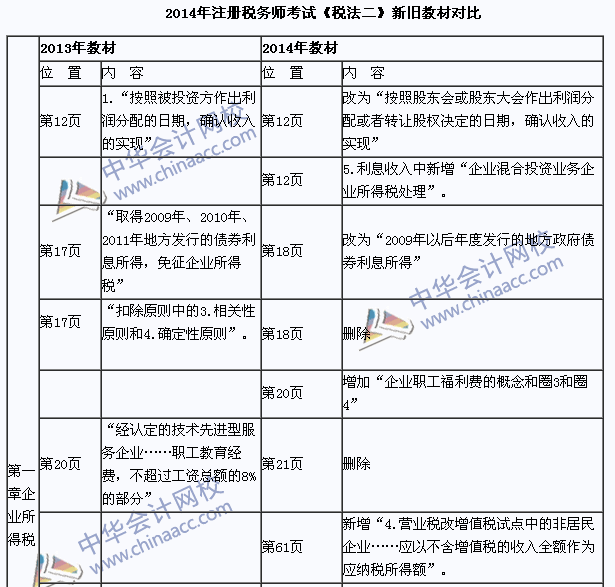 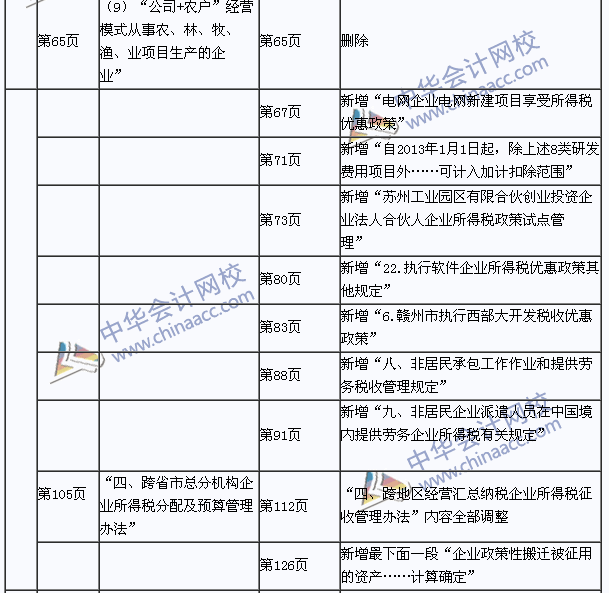 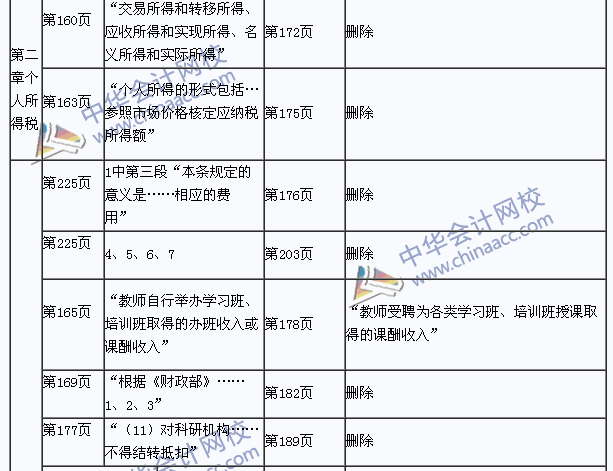 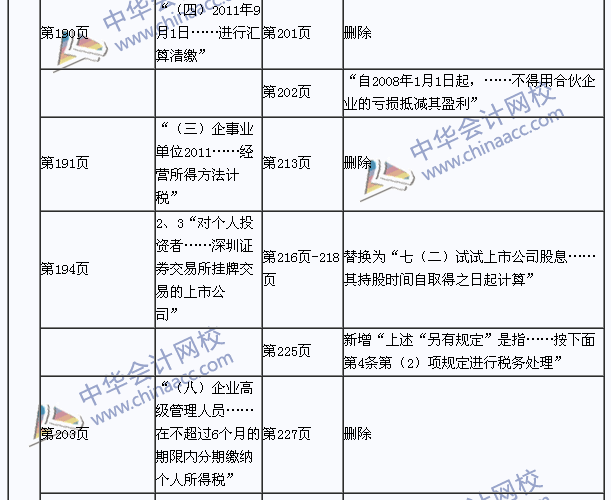 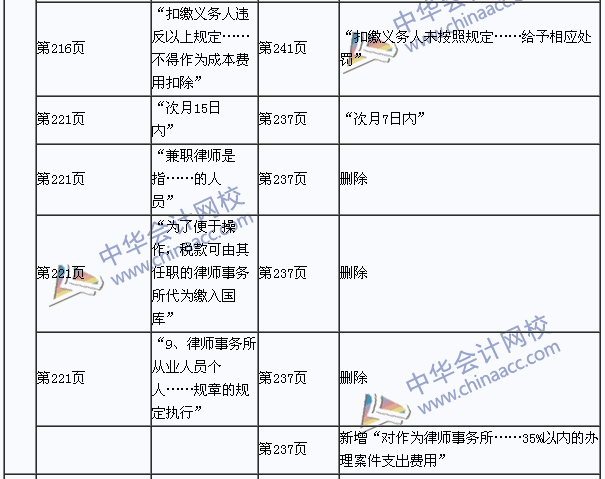 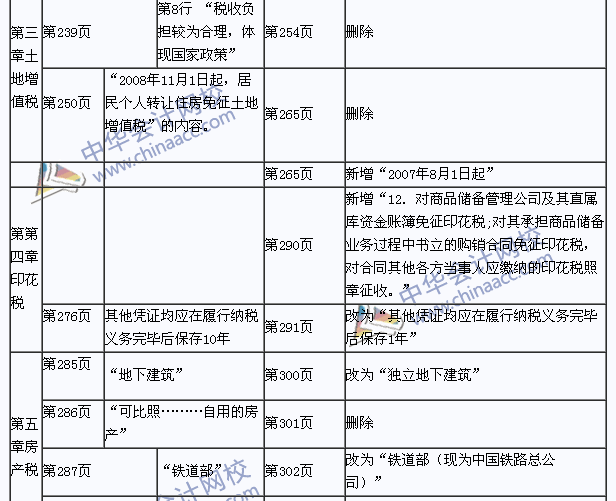 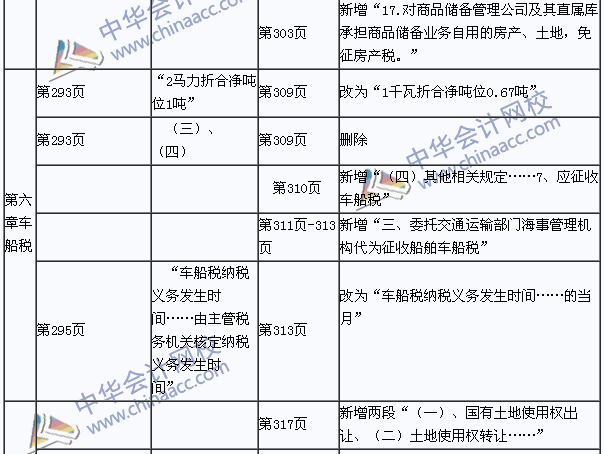 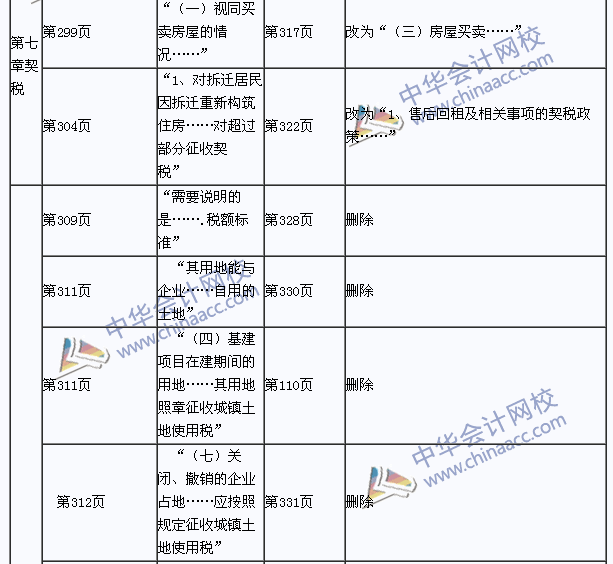 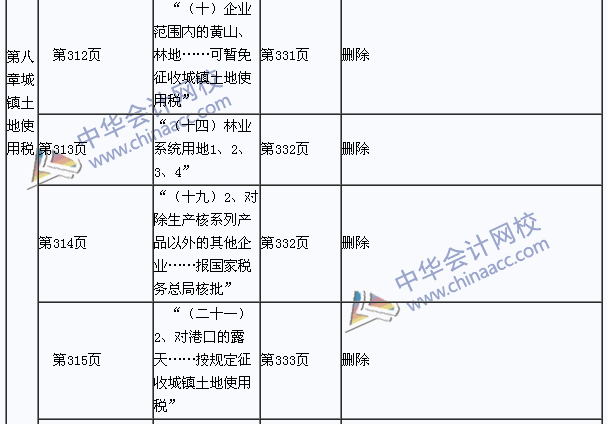 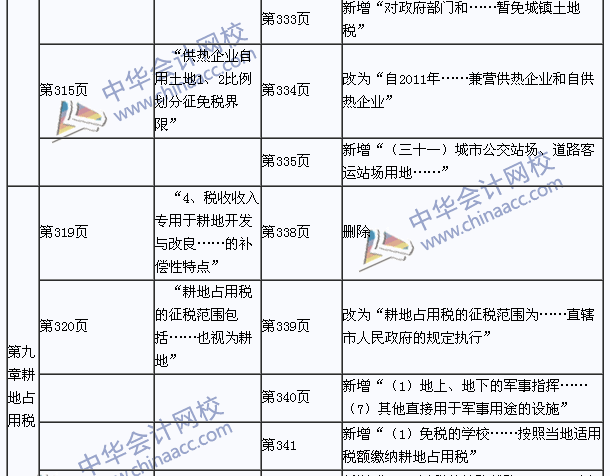 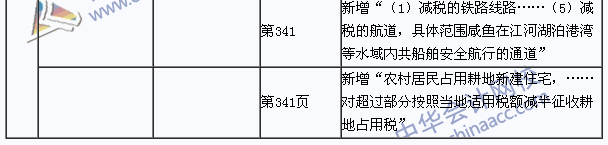 